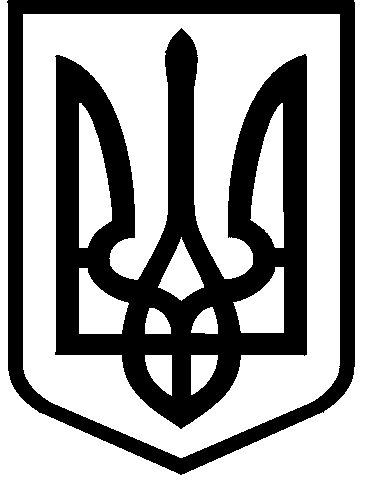 КИЇВСЬКА МІСЬКА РАДАIХ СКЛИКАННЯПОСТIЙНА КОМIСIЯ З ПИТАНЬ МIСЦЕВОГО САМОВРЯДУВАННЯ, РЕГIОНАЛЬНИХ ТА МIЖНАРОДНИХ ЗВ’ЯЗКIВ01044, м. Київ, вул. Хрещатик, 36, каб. 1019                                                                         тел.: (044) 202-71-07Протокол № 3/11позачергове засідання постійної комісії Київської міської ради з питань місцевого самоврядування, регіональних та міжнародних зв’язківвід 16.02.2022								початок о 14.00Місце проведення: Київська міська рада, м. Київ, вул. Хрещатик, 36, 
четвертий поверх, кулуари.Склад комісії: 3 депутати Київської міської ради.Присутні: 2 депутати Київської міської ради – члени постійної комісії:Присутні:Порядок денний:Про розгляд проєкту рішення Київської міської ради «Про відзначення на території Києва пам’ятних дат та ювілеїв у 2022 році» (доручення заступника міського голови – секретаря Київської міської ради від 28.01.2022 №08/231-257/ПР).Доповідач: депутат Київської міської ради  В. Муха; депутат Київської міської ради  В. БондаренкоПро розгляд проєкту рішення Київської міської ради «Про внесення змін до персонального складу постійної комісії з питань екологічної політики Київської міської ради ІХ скликання», поданого в порядку місцевої ініціативи, (доручення заступника міського голови-секретаря Київської міської ради від 02.11.2021 №08/231-3982/ПР) та звернення депутата Київської міської ради Нестора В.Р. від 25.11.2021 № 08/29765.Доповідачі: члени ініціативної групи -В. Дикий, Т. Рябенко та інші.; Депутат Київської міської ради – Нестор В.Про розгляд проєкту рішення Київської міської ради «Про внесення змін до Положення про порядок подання та розгляду електронних петицій» (доручення заступника міського голови-секретаря Київської міської ради від 22.11.2021 №08/231-4183/ПР). Доповідач: заступник міського голови - секретар Київської міської ради
В. Бондаренко.Про розгляд проєкту рішення Київської міської ради «Про приєднання міста Києва до Європейської мережі «Здорові міста» (доручення заступника міського голови-секретаря Київської міської ради від 01.12.2021
 №08/231-4327/ПР). Доповідачі: депутат Київської міської ради М. Конопелько, заступниця голови Київської міської державної адміністрації Г. Старостенко.Про розгляд проєкту рішення Київської міської ради «Про звернення Київської міської ради до Президента України та Кабінету Міністрів України щодо виділення місту Києву за рахунок субвенції з державного бюджету коштів у сумі 1,5 млрд грн на термомодернізацію житлових будинків та громадських будівель» (доручення заступника міського голови –секретаря Київської міської ради від 04.02.2022 №08/231-339/ПР).Доповідач: депутат Київської міської ради О. БродськийПро розгляд проєкту рішення Київської міської ради «Про звернення Київської міської ради до Кабінету Міністрів України та голів депутатських фракцій і груп у Верховній Раді України щодо звільнення Шкарлета С.М. з посади Міністра освіти і науки України, забезпечення прав здобувачів освіти та автономії закладів вищої освіти» (доручення заступника міського голови-секретаря Київської міської ради від 10.02.2022
 №08/231-373/ПР).Доповідач: депутат Київської міської ради А. Михайлова.Про розгляд проєкту рішення Київської міської ради «Про звернення Київської міської ради до Президента України, Міністра оборони України щодо необхідності відмови від присвоєного Національному університету оборони України імені Івана Черняховського» (доручення заступника міського голови – секретар Київської міської ради від 10.02.2022 №08/231-372/ПР).Доповідач: депутат Київської міської ради В. Васильчук, депутат Київської міської ради М. Нефьодов.Про подання проєкту рішення Київської міської ради « Про надання дозволу на створення органу самоорганізації населення «Квартальний комітет «Оновлені Милославичі»  у Деснянському районі міста Києва».Доповідач: голова постійної комісії Київської міської ради з питань місцевого самоврядування, регіональних та міжнародних зв’язків Ю. Ярмоленко.Про подання проєкту рішення Київської міської ради «Про надання дозволу на створення органу самоорганізації населення «Квартальний комітет «Село Троєщина» у Деснянському районі міста Києва».Доповідач: голова постійної комісії Київської міської ради з питань місцевого самоврядування, регіональних та міжнародних зв’язків Ю. Ярмоленко.Про подання проєкту рішення Київської міської ради «Про надання дозволу на створення органу самоорганізації населення «Квартальний комітет «Маяк» у Деснянському районі міста Києва».Доповідач: голова постійної комісії Київської міської ради з питань місцевого самоврядування, регіональних та міжнародних зв’язків Ю. Ярмоленко.Про подання проєкту рішення Київської міської ради «Про надання дозволу на створення органу самоорганізації населення «Квартальний комітет «Вигурівщина» у Деснянському районі м. Києва».Доповідач: голова постійної комісії Київської міської ради з питань місцевого самоврядування, регіональних та міжнародних зв’язків Ю. Ярмоленко.Про подання проєкту рішення Київської міської ради «Про надання дозволу на створення органу самоорганізації населення «Будинковий комітет «Саксаганського – Історичний» у Шевченківському районі міста Києва».Доповідач: голова постійної комісії Київської міської ради з питань місцевого самоврядування, регіональних та міжнародних зв’язків Ю. Ярмоленко.Про подання проєкту рішення Київської міської ради «Про надання дозволу на створення органу самоорганізації населення «Будинковий комітет «Провулок Михайлівський, 20» у Шевченківському районі міста Києва».Доповідач: голова постійної комісії Київської міської ради з питань місцевого самоврядування, регіональних та міжнародних зв’язків Ю. Ярмоленко.СЛУХАЛИ: ЯРМОЛЕНКО Ю.О., запропонувала прийняти за основу порядок денний із 13 питань чергового засідання постійної комісії з питань місцевого самоврядування, регіональних та міжнародних зв’язків від 16.02.2022 року.ВИРІШИЛИ: Прийняти за основу запропонований порядок денний із 13 питань чергового засідання постійної комісії Київської міської ради з питань місцевого самоврядування, регіональних та міжнародних зв’язків від 16.02.2022 року.ГОЛОСУВАЛИ: «за» – 3, «проти» – 0, «утримались» – 0, «не голосували» – 0. Рішення прийнято. Питання, винесені на розгляд під час формування порядку денного:СЛУХАЛИ: ЯРМОЛЕНКО Ю.О., запропонувала включити до порядку денного питання про розгляд листа Департаменту суспільних комунікацій виконавчого органу Київської міської ради (Київської міської державної адміністрації) щодо включення до складу конкурсної комісії міського конкурсу проєктів та програм розвитку місцевого самоврядування 2022 року одного представника від постійної комісії Київської міської ради з питань місцевого самоврядування, регіональних та міжнародних зв’язків.ВИРІШИЛИ: включити до порядку денного питання про розгляд листа Департаменту суспільних комунікацій виконавчого органу Київської міської ради (Київської міської державної адміністрації) щодо включення до складу конкурсної комісії міського конкурсу проєктів та програм розвитку місцевого самоврядування 2022 року одного представника від постійної комісії Київської міської ради з питань місцевого самоврядування, регіональних та міжнародних зв’язків.ГОЛОСУВАЛИ:«за» – 3, «проти» – 0, «утримались» – 0, «не голосували» – 0. Рішення прийнято. ВИСТУПИЛА:ГАБІБУЛЛАЄВА Д.Т. запропонувала включити до порядку денного питання про розгляд листа заступника міського голови-секретаря Київської міської ради 
В. Бондаренка від 16.02.2022 №08/3842 щодо включення одного із членів постійної комісії Київської міської ради з питань місцевого самоврядування, регіональних та міжнародних зв’язків до складу конкурсної комісії з формування першого складу Київської міської молодіжної ради при Київській міській раді.ВИРІШИЛИ:включити до порядку денного питання про розгляд листа заступника міського голови-секретаря Київської міської ради В. Бондаренка від 16.02.2022 №08/3842 щодо включення одного із членів постійної комісії Київської міської ради з питань місцевого самоврядування, регіональних та міжнародних зв’язків до складу конкурсної комісії з формування першого складу Київської міської молодіжної ради при Київській міській раді.ГОЛОСУВАЛИ:«за» – 3, «проти» – 0, «утримались» – 0, «не голосували» – 0. Рішення прийнято. СЛУХАЛИ:ВАСИЛЬЧУК В.В., запропонував зняти з розгляду порядку денного проєкт рішення Київської міської ради «Про звернення Київської міської ради до Президента України, Міністра оборони України щодо необхідності відмови від присвоєного Національному університету оборони України імені Івана Черняховського» від 10.02.2022 №08/231-372/ПР, для додаткових консультацій.ВИРІШИЛИ:Зняти з розгляду порядку денного проєкт рішення Київської міської ради «Про звернення Київської міської ради до Президента України, Міністра оборони України щодо необхідності відмови від присвоєного Національному університету оборони України імені Івана Черняховського» від 10.02.2022 №08/231-372/ПР, для додаткових консультацій.ГОЛОСУВАЛИ:«за» – 3, «проти» – 0, «утримались» – 0, «не голосували» – 0. Рішення прийнято. СЛУХАЛИ:БОНДАРЕНКО В.В., попросив включити для розгляду до порядку денного наступні проєкти рішень Київської міської ради:«Про затвердження положень про деякі департаменти виконавчого органу Київської міської ради (Київської міської державної адміністрації)» від 14.02.2022 №08/231-384/ПР;«Про звернення Київської міської ради до дипломатичних місій, представництв міжнародних організацій, розміщених на території міста Києва» від 15.02.2022 №08/231-395/ПР; «Про звернення Київської міської ради до Кабінету Міністрів України щодо зміцнення енергетичної безпеки України» (доручення заступника міського голови –секретаря Київської міської ради від 15.02.2022 
№08/231-396/ПР.ВИРІШИЛИ:Включити для розгляду до порядку денного наступні проєкти рішень Київської міської ради:«Про затвердження положень про деякі департаменти виконавчого органу Київської міської ради (Київської міської державної адміністрації)» від 14.02.2022 №08/231-384/ПР;«Про звернення Київської міської ради до дипломатичних місій, представництв міжнародних організацій, розміщених на території міста Києва» від 15.02.2022 №08/231-395/ПР; «Про звернення Київської міської ради до Кабінету Міністрів України щодо зміцнення енергетичної безпеки України» (доручення заступника міського голови –секретаря Київської міської ради від 15.02.2022 
№08/231-396/ПР.ГОЛОСУВАЛИ: «за» – 3, «проти» – 0, «утримались» – 0, «не голосували» – 0. Рішення прийнято. СЛУХАЛИ: ЯРМОЛЕНКО Ю.О., головуюча запропонувала прийняти в цілому порядок денний позачергового засідання постійної комісії з питань місцевого самоврядування, регіональних та міжнародних зв’язків від 16.02.2022 з урахуванням пропозицій до порядку денного.ВИРІШИЛИ: Прийняти в цілому порядок денний позачергового засідання питань постійної комісії Київської міської ради з питань місцевого самоврядування, регіональних та міжнародних зв’язків від 16.02.2022 з урахуванням пропозицій до порядку денного.ГОЛОСУВАЛИ: «за» - 3, «проти» – 0, «утримались» – 0, «не голосували» – 0. Рішення прийнято.СЛУХАЛИ: ЯРМОЛЕНКО Ю.О., керуючись статтею 18 Регламенту Київської міської ради головуюча звернулася до членів постійної комісії щодо наявності у будь-кого з них реального чи потенційного конфлікту інтересів стосовно будь-якого питання порядку денного, а також щодо наявності відомостей про конфлікт інтересів у будь-якого іншого члена комісії.Письмова інформація від депутатів Київської міської ради не надходила, усно не заявлялася. ВИСТУПИЛА:МУХА В.В. запропонувала змінити черговість розгляду питань порядку денного та першими розглянути питання питання внесені для розгляду заступником міського голови – секретаря Київської міської ради Бондаренком В.В.:«Про затвердження положень про деякі департаменти виконавчого органу Київської міської ради (Київської міської державної адміністрації)» від 14.02.2022 №08/231-384/ПР;«Про звернення Київської міської ради до дипломатичних місій, представництв міжнародних організацій, розміщених на території міста Києва» від 15.02.2022 №08/231-395/ПР; «Про звернення Київської міської ради до Кабінету Міністрів України щодо зміцнення енергетичної безпеки України» (доручення заступника міського голови –секретаря Київської міської ради від 15.02.2022 
№08/231-396/ПР.ВИРІШИЛИ:Змінити черговість розгляду питань порядку денного та питання включенні до порядку денного Бондаренком В.В. «Про затвердження положень про деякі департаменти виконавчого органу Київської міської ради (Київської міської державної адміністрації)» від 14.02.2022 №08/231-384/ПР;«Про звернення Київської міської ради до дипломатичних місій, представництв міжнародних організацій, розміщених на території міста Києва» від 15.02.2022 №08/231-395/ПР; «Про звернення Київської міської ради до Кабінету Міністрів України щодо зміцнення енергетичної безпеки України» (доручення заступника міського голови – секретаря Київської міської ради від 15.02.2022 №08/231-396/ПР;розглянути першими.ГОЛОСУВАЛИ: «за» - 3, «проти» – 0, «утримались» – 0, «не голосували» – 0. Рішення прийнято.Розгляд (обговорення) питань порядку денного:Про розгляд проєкту рішення Київської міської ради «Про затвердження положень про деякі департаменти виконавчого органу Київської міської ради (Київської міської державної адміністрації)» (доручення заступника міського голови – секретаря Київської міської ради від 14.02.2022 
№08/231-384/ПР.).СЛУХАЛИ: БОНДАРЕНКО В. проінформував, що 03 лютого 2022 року Київська міська рада прийняла рішення «Про деякі питання діяльності виконавчого органу Київської міської ради» яким утворила десять нових департаментів виконавчого органу Київської міської ради (Київської міської державної адміністрації) районів міста Києва, як структурні підрозділи  виконавчого органу. Крім того, зазначеним рішенням доручила виконавчому органу здійснити низку організаційно-правових заходів щодо їх утворення, серед яких – підготовка та подання до Київської міської ради положень про утворенні департаменти виконавчого органу Київської міської ради районів міста Києва.Одночасно, 03 лютого 2022 року Київська міська рада прийняла рішення «Про організацію управління районами в місті Києві рад» яким встановила, що на період формування виконавчих органів районних в місті Києві рад повноваження органів місцевого самоврядування на території адміністративних районів міста Києва здійснюються утвореними Київською міською радою структурними підрозділами виконавчого органу Київської міської ради відповідних районів міста Києва.Таким чином, Київська міська рада визначила, що новоутворенні департаменти виконавчого органу здійснюватимуть виключно повноваження органів місцевого самоврядування на території адміністративних районів міста Києва. ВИСТУПИЛИ:ХАЦЕВИЧ І.В. уточнив щодо функціоналу департаментів в перехідний період, а саме те, що більшість функціоналу департаментів, буде передано до районних державних адміністрацій, після створення райрадами виконавчих органів де  політику місцевого самоврядування будуть виконувати  утворенні виконавчі органи. КОНОПЕЛЬКО М. проінформував, що вийшла постанова Кабінету Міністрів України якою прямо заборонено перерозподіл повноважень від районних державних адміністрацій до будь-яких суб’єктів господарювання будь-то виконавчий орган чи будь-які органи самоврядування.  Запропонував дочекатися початку роботи робочої групи з цього питання та вже за результатами робочої групи повернутися до розгляду даного проєкту рішення. .БОНДАРЕНКО В.В. уточнив, що не існує постанови Кабінету Міністрів України яка б забороняла перерозподіл повноважень від районних державних адміністрацій до будь-кого, натомість існує постанова Кабінету Міністрів України, якою заборонено утворювати структурні підрозділи які дублюють функції КМДА, ОДА та РДА. Відповідно, не створено жодного структурного підрозділу який би дублював функції районних державних в місті Києві адміністрацій і РДА продовжує виконувати функції місцевого органу виконавчої влади та продовжує реалізовувати визначені законом повноваження. Натомість Київською міською радою прийнято рішення забрати раніше делеговані самоврядні повноваження до РДА.ЯРМОЛЕНКО Ю.О. попросила в майбутньому завчасно інформувати про розгляд таких питань, задля повноцінного ознайомлення та підготовки до його розгляду. Запропонувала поставити на голосування проєкт рішення Київської міської ради «Про затвердження положень про деякі департаменти виконавчого органу Київської міської ради (Київської міської державної адміністрації)» (доручення заступника міського голови – секретаря Київської міської ради від 14.02.2022 
№08/231-384/ПР.).ВИРІШИЛИ:Підтримати проєкт рішення Київської міської ради «Про затвердження положень про деякі департаменти виконавчого органу Київської міської ради (Київської міської державної адміністрації)» від 14.02.2022 №08/231-384/ПР.ГОЛОСУВАЛИ: «за» – 2, «проти» – 0, «утримались» –1, «не голосували» – 0. Рішення прийнято.   Про розгляд проєкту рішення Київської міської ради «Про звернення Київської міської ради до дипломатичних місій, представництв міжнародних організацій, розміщених на території міста Києва» (доручення заступника міського голови –секретаря Київської міської ради від 15.02.2022 №08/231-395/ПР.)СЛУХАЛИ: БОНДАРЕНКО В.В., повідомив, що проєкт рішення Київської міської ради підготовлено з метою отримання дієвої реакції міжнародної спільноти на ескалацію загрози щодо України з боку країн-агресорів.ВИРІШИЛИ:підтримати проєкт рішення Київської міської ради «Про звернення Київської міської ради до дипломатичних місій, представництв міжнародних організацій, розміщених на території міста Києва» від 15.02.2022 №08/231-395/ПР.ГОЛОСУВАЛИ: «за» – 3, «проти» – 0, «утримались» – 0, «не голосували» – 0. Рішення прийнято. Про розгляд проєкту рішення Київської міської ради «Про звернення Київської міської ради до Кабінету Міністрів України щодо зміцнення енергетичної безпеки України» (доручення заступника міського голови –секретаря Київської міської ради від 15.02.2022 №08/231-396/ПР.)СЛУХАЛИ: БОНДАРЕНКО В.В. повідомив, що проєкт рішення Київської міської ради підготовлено з метою забезпечення енергетичної безпеки України в умовах гібридної війни.ВИРІШИЛИ: підтримати проєкт рішення Київської міської ради «Про звернення Київської міської ради до Кабінету Міністрів України щодо зміцнення енергетичної безпеки України» від 15.02.2022 №08/231-396/ПР.ГОЛОСУВАЛИ: «за» – 3, «проти» – 0, «утримались» – 0, «не голосували» – 0. Рішення прийнято. ВИСТУПИЛИ:ГАБІБУЛЛАЄВА Д.Т. запропонувала змінити черговість розгляду питання порядку денного і питання під номером 6 «Про розгляд проєкту рішення Київської міської ради «Про звернення Київської міської ради до Кабінету Міністрів України та голів депутатських фракцій і груп у Верховній Раді України щодо звільнення Шкарлета С.М. з посади Міністра освіти і науки України, забезпечення прав здобувачів освіти та автономії закладів вищої освіти» (доручення заступника міського голови-секретаря Київської міської ради від 10.02.2022 №08/231-373/ПР) розглянути наступним після питання під номером 1 в порядку денному «Про розгляд проєкту рішення Київської міської ради «Про відзначення на території Києва пам’ятних дат та ювілеїв у 2022 році» (доручення заступника міського голови – секретаря Київської міської ради від 28.01.2022 №08/231-257/ПР) під номером 1 в порядку денному.ВИРІШИЛИ: змінити черговість розгляду питання порядку денного та питання під номер 6 «Про розгляд проєкту рішення Київської міської ради «Про звернення Київської міської ради до Кабінету Міністрів України та голів депутатських фракцій і груп у Верховній Раді України щодо звільнення Шкарлета С.М. з посади Міністра освіти і науки України, забезпечення прав здобувачів освіти та автономії закладів вищої освіти» (доручення заступника міського голови-секретаря Київської міської ради від 10.02.2022 №08/231-373/ПР) розглянути наступним після питання під номером 1 в порядку денному «Про розгляд проєкту рішення Київської міської ради «Про відзначення на території Києва пам’ятних дат та ювілеїв у 2022 році» (доручення заступника міського голови – секретаря Київської міської ради від 28.01.2022 №08/231-257/ПР).ГОЛОСУВАЛИ: «за» – 3, «проти» – 0, «утримались» – 0, «не голосували» – 0. Рішення прийнято.Про розгляд проєкту рішення Київської міської ради «Про відзначення на території Києва пам’ятних дат та ювілеїв у 2022 році» (доручення заступника міського голови – секретаря Київської міської ради від 28.01.2022 №08/231-257/ПР).СЛУХАЛИ:МУХА В.В. поінформувала, що даним проєктом рішення передбачено затвердження переліку пам’ятних дат та ювілеїв для міста Києва у 2022 році для їх відзначення. Запропонувала підтримати проєкт рішення Київської міської з урахуванням рекомендацій Постійної комісії Київської міської ради з питань культури, туризму та суспільних комунікацій, викладених у витязі від 10.02.2022 №08/292-050.ВИРІШИЛИ: підтримати проєкт рішення Київської міської ради «Про відзначення на території Києва пам’ятних дат та ювілеїв у 2022 році» від 28.01.2022 №08/231-257/ПР з урахуванням рекомендацій Постійної комісії Київської міської ради з питань культури, туризму та суспільних комунікацій, викладених у витязі від 10.02.2022 №08/292-050.ГОЛОСУВАЛИ: «за» – 3, «проти» – 0, «утримались» – 0, «не голосували» – 0. Рішення прийнято.6. Про розгляд проєкту рішення Київської міської ради «Про звернення Київської міської ради до Кабінету Міністрів України та голів депутатських фракцій і груп у Верховній Раді України щодо звільнення Шкарлета С.М. з посади Міністра освіти і науки України, забезпечення прав здобувачів освіти та автономії закладів вищої освіти» (доручення заступника міського голови-секретаря Київської міської ради від 10.02.2022 №08/231-373/ПР).СЛУХАЛИ:КРИШТАНОВИЧ А. проінформувала про те, що студентська спільнота, як ніколи на сьогодні об’єднана  з єдиною вимогою щодо відставки з посади Міністра освіти  і науки України Шкарлета С.М. через порушення законодавства освіти України в частині невизнання виборів ректора Києво-Могилянської Академії. Просила підтримати проєкт рішення.ВИСТУПИЛИ:НОТЕВСЬКИЙ О. повідомив, що студентська спільнота, яка становить 10% територіальної громади міста Києва, на акції протесту об’єдналися проти свавілля, яке наразі чинить Міністр освіти і науки України, і вважають, що таку стратегічну галузь, як освіта не може очолювати людина у якої знайшли 87% плагіату в наукових роботах, яка порушує законодавство України, яка підозрюється в корупційних правопорушеннях та яка була в близькому оточенні Д. Табачника, все це є неприйнятними речами для суспільства, а том студентська спільнота просить підтримати проєкт рішення щодо звільнення з посади Міністра освіти і науки України  Шкарлета С.М.ВАСИЛЬЧУК В.В.повідоми, що основою проєкту рішення стало зазіхання на університетське самоврядування. Вибори до Києво-Могилянської академії завжди відбувалися незалежно. Цього разу вибори відбулися, є результат виборів і, є переможець, який визнається  всією студентською спільнотою Києво-Могилянської Академії, професурою та наглядовою радою, а дії пана Міністра були хибними, тому дане звернення має спонукати Кабінет Міністрів України зробити відповідні висновки. Запропонував підтримати проєкт рішення.ЯРМОЛЕНКО Ю.О.підтримала дії студентської спільноти та запропонувала підтримати проєкт рішення.ГАБІБУЛЛАЄВА Д.Т.зазначила, що студенти та молодь, повинні мати певний інструмент для вирішення таких проблем і без депутатів заходити до зали та піднімати такі питання, а ми, як депутати  маємо їх підтримувати.ХАЦЕВИЧ І.М.зазначив, що постійна комісія з питань місцевого самоврядування, своїм попереднім голосування довела, що не дасть зазіхати на місцеве самоврядування, так само будемо боронити і студентське самоврядування, тими доступними методами які є. Запропонував підтримати проєкт рішення.ВИРІШИЛИ: підтримати проєкт рішення Київської міської ради «Про звернення Київської міської ради до Кабінету Міністрів України та голів депутатських фракцій і груп у Верховній Раді України щодо звільнення Шкарлета С.М. з посади Міністра освіти і науки України, забезпечення прав здобувачів освіти та автономії закладів вищої освіти» від 10.02.2022  №08/231-373/ПР.ГОЛОСУВАЛИ: «за» – 3, «проти» – 0, «утримались» – 0, «не голосували» – 0. Рішення прийнято.Про розгляд проєкту рішення Київської міської ради «Про внесення змін до персонального складу постійної комісії з питань екологічної політики Київської міської ради ІХ скликання», поданого в порядку місцевої ініціативи, (доручення заступника міського голови-секретаря Київської міської ради від 02.11.2021 №08/231-3982/ПР) та звернення депутата Київської міської ради Нестора В.Р. від 25.11.2021 № 08/29765.СЛУХАЛИ: ПЕТРЕНКО О., проінформував, що даний проєкт рішення внесено в порядку місцевої ініціативи. Для подання даного проєкту рішення було зібрано понад 2000 підписів. Перед збором підписів, мешканців ознайомили з підставами, якими обґрунтовується проєкт рішення, а саме, невідповідність займаній посаді, втрата довіри виборців як до голови постійної комісії з питань екології. Підтримка даного проєкту рішення постійною комісією з питань місцевого самоврядування, регіональних та міжнародних зв’язків надасть можливість жителям міста, реально впливати на персональний склад тієї чи іншої постійної комісії. Ініціативу про внесення змін до персонального складу постійної комісії підтримало понад 70 громадських організацій. Просив підтримати проєкт рішення.ВИСТУПИЛИ:ХАЦЕВИЧ І.М.повідомив, що підтримує ініціативу, про надання громаді механізму впливу на прийняття рішення щодо персонального складу постійної комісії, але, на жаль, ні Регламентом Київської міської ради, ні в Положенні про постійні комісії не передбачено такого механізму. Зазначив, що:позитивним є той момент, що наразі напрацьовується Положення про постійні комісії, і так як, напрацювання Положення здійснює постійна комісія з питань регламенту, депутатської етики та запобігання корупції, яка також розглядатиме місцеву ініціативу, тому, щоб концептуально у громади був механізм як впливати на такі рішення, потрібно в Положення закласти такий механізм; дана місцева ініціатива передбачає виключення депутата із складу постійної комісії, і в той же час не передбачає включення до будь якої іншої постійної комісії, що порушує норми Закону України «Про статус депутатів місцевих ради», а саме, депутат повинен входити до складу  постійної комісії;формулювання «у зв’язку з втратою довіри», нічим не аргументовано, але воно може бути однією із підстав змін до Положення для напрацювання механізму як громаді впливати на персональний склад постійної комісії.ГАБІБУЛЛАЄВА Д.Т. повідомила, що так як, відсутня пряма норма в законодавстві щодо врегулювання порушеного питання, але комісія має взяти до уваги стійке занепокоєння громади щодо роботи голови комісії, відповідно потрібно напрацювати можливі варіанти вирішення таких питань.ЯРМОЛЕНКО Ю.О. повідомила, шо даний проєкт рішення, яким передбачено виключити зі складу постійної комісії депутата Київської міської ради, не може бути підтриманий, через відсутність повноважень у постійної комісії.ХАЦЕВИЧ І.М. запропонував направити  звернення до постійної комісії Київської міської ради з питань  регламенту, депутатської етики та запобігання корупції з пропозицією напрацювати алгоритм дій щодо порядку реалізації подібних рішень в майбутньому в рамках Регламенту Київської міської ради.ВИРІШИЛИ: взяти до відома проєкт рішення Київської міської ради «Про внесення змін до персонального складу постійної комісії з питань екологічної політики Київської міської ради ІХ скликання», поданого в порядку місцевої ініціативи;направити  звернення до постійної комісії Київської міської ради з питань  регламенту, депутатської етики та запобігання корупції з пропозицією напрацювати алгоритм дій щодо порядку реалізації цієї ініціативи  в рамках Регламенту Київської міської ради.ГОЛОСУВАЛИ: «за» – 3, «проти» – 0, «утримались» – 0, «не голосували» – 0. Рішення прийнято.Про розгляд проєкту рішення Київської міської ради «Про приєднання міста Києва до Європейської мережі «Здорові міста» (доручення заступника міського голови-секретаря Київської міської ради від 01.12.2021  №08/231-4327/ПР.СЛУХАЛИ:КОНОПЕЛЬКО М. повідомив, що проєкт рішення передбачає приєднання міста Києва до Всесвітньої мережі «Здорові міста». «Здорові міста»- це проєкт Всесвітньої організації здоров’я, спрямований на покращення стану здоров’я та якості життя населення.  Приєднання міста Києва до Європейської мережі «Здорові міста» відкриє доступ до найкращих інструментів та практик європейських міст у напрямку створення більш здорового міського середовища, що сприятиме підвищенню рівня здоров’я та добробуту територіальної громади міста Києва. Проєкт рішення підтримано постійною комісією Київської міської ради з питань бюджету та соціально-економічного розвитку. Запропонував підтримати проєкт рішення.ВИСТУПИЛИ:БАДІКОВ Т. проінформував, що Європейське та Українське бюро ВООЗ готові повністю підтримувати шлях Києва щодо приєднання до Всесвітньої мережі «Здорові міста» шляхом надавання як технічної, так і експертної підтримки. Запропонував підтримати проєкт рішення.ХАЦЕВИЧ І.М. повідомив, що підтримує ініціативу вкладену в проєкті рішення, але, так як проєкт рішення не розглядався постійною комісією з питань охорони здоров’я та соціальної політики, то доцільно було б, перенести розгляд проєкту рішення. Зауважив, що:- в другому пункті проєкту рішення передбачено бюджетне фінансування, в той самий час, як в пояснювальній записці до проєкту рішення зазначено, що не потребує додаткового фінансування. Відповідно потрібно внести правки до пояснювальної записки проєкту рішення в частині фінансування;- доцільно узагальнити рішення в частині визначення координатора, а саме:виключити пункт 3 проєкту рішення;пункт 6 викласти в наступній редакції «Доручити Київському міському голові: пункт 6.1. «призначити Координатора…»;пункт 6.2 «подати заяву…»ЯРМОЛЕНКО Ю.О. запропонувала прийняти за основу проєкт рішення разом з правками в пояснювальній записці щодо щорічної оплати членства з бюджету міста Києва та деталізацію по персональному складу координатора в робочому режимі до наступного засідання постійної комісії.ХАЦЕВИЧ І.М. запропонував доповнити рішення комісії наступними словами: «з розглядом в цілому на наступному засіданні комісії».ВИРІШИЛИ:прийняти за основу проєкт рішення разом з правками в пояснювальній записці щодо щорічної оплати членства з бюджету міста Києва та деталізацією по персональному складу координатора, в робочому режимі з розглядом в цілому на наступному засіданні комісії.ГОЛОСУВАЛИ: «за» – 3, «проти» – 0, «утримались» – 0, «не голосували» – 0. Рішення прийнято.Про розгляд проєкту рішення Київської міської ради «Про внесення змін до Положення про порядок подання та розгляду електронних петицій» (доручення заступника міського голови-секретаря Київської міської ради від 22.11.2021 №08/231-4183/ПР).СЛУХАЛИ:ЯРМОЛЕНКО Ю.О. проінформувала, що проєкт рішення Київської міської ради розглянуто на засіданні постійної комісії з питань цифрової трансформації та адміністративних послуг 16.12.2021 та запропоновано внести зміни до проєкту рішення Київської міської ради «Про внесення змін до Положення про порядок подання та розгляду електронних петицій», а саме:- у розділ II «Терміни, що вживаються в цьому положенні» у п. 2.1. додати останній абзац «Проєктний офіс з розвитку електронної демократії – орган, що здійснює організаційне, експертно-аналітичне, правове, інформаційне, консультаційне забезпечення діяльності авторів електронних петицій, Київського міського голови, відповідального заступника, відповідальних постійних комісій Київської міської ради».ВИСТУПИЛИ:ХАЦЕВИЧ І.М. проінформував, що рекомендації постійної комісії з питань цифрової трансформації та адміністративних послуг мають бути розглянуті в порядку передбаченому Регламентом. Зазначив, що даним проєктом рішення пропонується розподіл на три рівні електронних петицій – місто – район - мікрорайон. Щодо рекомендацій постійної комісії з питань місцевого самоврядування, регіональних та міжнародних зв’язків, пропоную внести технічні правки до проєкту рішення, а саме:в абзаці другому пункту 3.1 додатку до проєкту рішення, після слів «пройти  верифікацію» доповнити словами «та попередньо визначити рівень електронної петиції».ВИРІШИЛИ: внести технічну правку до проєкту рішення, а саме: «в абзаці другому пункту 3.1 додатку до проєкту рішення, після слів «пройти  верифікацію» доповнити словами «та попередньо визначити рівень електронної петиції».ГОЛОСУВАЛИ: «за» – 3, «проти» – 0, «утримались» – 0, «не голосували» – 0. Рішення прийнято.ВИСТУПИЛИ:ХАЦЕВИЧ І.М.  запропонував внести другу технічну правку до проєкту рішення, а саме:пункт 6.6 «Відповідальна посадова особа забезпечує підготовку та направлення до секретаріату Київської міської ради щомісячних звітів про стан реалізації електронної петиції згідно з затвердженим планом заходів» викласти у такій редакції «Відповідальна посадова особа направляє до секретаріату Київської міської ради щомісячні звіти про стан реалізації електронної петиції».ВИРІШИЛИ: внести другу технічну правку до проєкту рішення, а саме: пункт 6.6 «Відповідальна посадова особа забезпечує підготовку та направлення до секретаріату Київської міської ради щомісячних звітів про стан реалізації електронної петиції згідно з затвердженим планом заходів» викласти у такій редакції «Відповідальна посадова особа направляє до секретаріату Київської міської ради щомісячні звіти про стан реалізації електронної петиції».ГОЛОСУВАЛИ: «за» – 3, «проти» – 0, «утримались» – 0, «не голосували» – 0. Рішення прийнято.ВИСТУПИЛИ:ХАЦЕВИЧ І.М. проінформував, що враховуючи прийнятті рішення постійною комісією на початку засідання, та на попередньому пленарному засіданні, якими частину самоврядних повноважень забрали від районних державних адміністрацій та надали Департаментам районів, суб’єкту подання потрібно внести зміни до Положення. Так як, проєктом рішення в Положенні визначено, що частина функцій для реалізації петицій районного та мікрорайонного рівня має виконувати районна державна адміністрація, відповідно суб’єкту подання потрібно врахувати структурні зміни, що відбулися в органі місцевого самоврядування, та запропонувати альтернативу.ЯРМОЛЕНКО Ю.О. запропонувала рекомендувати суб’єкту подання проєкту рішення внести зміни до Положення, враховуючи прийняті рішення Київської міської ради в 2022 в частині структурних змін, що відбулися в органі місцевого самоврядування.ВИРІШИЛИ: рекомендувати суб’єкту подання проєкту рішення внести зміни до Положення, враховуючи прийняті рішення Київської міської ради в 2022 в частині структурних змін, що відбулися в органі місцевого самоврядування.ГОЛОСУВАЛИ: «за» – 3, «проти» – 0, «утримались» – 0, «не голосували» – 0. Рішення прийнято.ВИСТУПИЛИ:ЯРМОЛЕНКО Ю.О., запропонувала підтримати проєкт рішення «Про внесення змін до Положення про порядок подання та розгляду електронних петицій» від 22.11.2021 №08/231-4183/ПР без урахування рекомендацій постійної комісії з питань цифрової трансформації та адміністративних послуг від 16.12.2021, та рекомендувати вести наступні правки:в абзаці другому пункту 3.1 додатку до проєкту рішення, після слів «пройти  верифікацію» доповнити словами «та попередньо визначити рівень електронної петиції»;пункт 6.6 «Відповідальна посадова особа забезпечує підготовку та направлення до секретаріату Київської міської ради щомісячних звітів про стан реалізації електронної петиції згідно з затвердженим планом заходів» викласти у такій редакції: «Відповідальна посадова особа направляє до секретаріату Київської міської ради щомісячні звіти про стан реалізації електронної петиції»;суб’єкту подання проєкту рішення внести зміни до Положення, враховуючи прийняті рішення Київської міської ради в 2022 в частині структурних змін, що відбулися в органі місцевого самоврядування.ВИРІШИЛИ: підтримати проєкт рішення «Про внесення змін до Положення про порядок подання та розгляду електронних петицій» від 22.11.2021 №08/231-4183/ПР з наступними рекомендаціями:в абзаці другому пункту 3.1 додатку до проєкту рішення, після слів «пройти  верифікацію» доповнити словами «та попередньо визначити рівень електронної петиції»;пункт 6.6 «Відповідальна посадова особа забезпечує підготовку та направлення до секретаріату Київської міської ради щомісячних звітів про стан реалізації електронної петиції згідно з затвердженим планом заходів» викласти у такій редакції: «Відповідальна посадова особа направляє до секретаріату Київської міської ради щомісячні звіти про стан реалізації електронної петиції»;суб’єкту подання проєкту рішення внести зміни до Положення, враховуючи прийняті рішення Київської міської ради в 2022 в частині структурних змін, що відбулися в органі місцевого самоврядування.ГОЛОСУВАЛИ: «за» – 3, «проти» – 0, «утримались» – 0, «не голосували» – 0. Рішення прийнято. Про розгляд проєкту рішення Київської міської ради «Про звернення Київської міської ради до Президента України та Кабінету Міністрів України щодо виділення місту Києву за рахунок субвенції з державного бюджету коштів у сумі 1,5 млрд грн на термомодернізацію житлових будинків та громадських будівель» (доручення заступника міського голови–секретаря Київської міської ради від 04.02.2022  №08/231-339/ПР).СЛУХАЛИ:ЯРМОЛЕНКО Ю.О. поінформувала, що проєкт  рішення передбачає направити звернення Київської міської ради до Президента України  та Кабінету Міністрів України щодо виділення місту Києву за рахунок субвенції з державного бюджету коштів у сумі 1,5 млрд грн на термомодернізацію житлових будинків та громадських будівель.Проєкт рішення підтримано постійною комісією Київської міської ради з питань житлово-комунального господарства та паливно-енергетичного комплексуВИРІШИЛИ:підтримати проєкт рішення «Про звернення Київської міської ради до Президента України та Кабінету Міністрів України щодо виділення місту Києву за рахунок субвенції з державного бюджету коштів у сумі 1,5 млрд грн на термомодернізацію житлових будинків та громадських будівель» від 04.02.2022 №08/231-339/ПРГОЛОСУВАЛИ: «за» – 3, «проти» – 0, «утримались» – 0, «не голосували» – 0. Рішення прийнято.Знято з розглядуПро розгляд проєкту рішення Київської міської ради «Про звернення Київської міської ради до Президента України, Міністра оборони України щодо необхідності відмови від присвоєного Національному університету оборони України імені Івана Черняховського» (доручення заступника міського голови – секретар Київської міської ради від 10.02.2022 
№08/231-372/ПР).8. Про подання проєкту рішення Київської міської ради «Про надання дозволу на створення органу самоорганізації населення «Квартальний комітет «Оновлені Милославичі»  у Деснянському районі міста Києва».СЛУХАЛИ: ЯРМОЛЕНКО Ю.О. повідомила, що на виконання доручення постійної комісії Київської міської ради з питань місцевого самоврядування, регіональних та міжнародних зв’язків від 12.01.2022 підготовлено проєкт рішення Київської міської ради «Про надання дозволу на створення органу самоорганізації населення «Квартальний комітет «Оновлені Милославичі»  у Деснянському районі міста Києва». Територія діяльності ОСН – у межах 7 багатоквартирних будинків на вулиці Милославській  у Деснянському районі м. Києва.ВИРІШИЛИ:підтримати подання проєкту рішення Київської міської ради «Про надання дозволу на створення органу самоорганізації населення «Квартальний комітет «Оновлені Милославичі»  у Деснянському районі міста Києва».ГОЛОСУВАЛИ: «за» – 3, «проти» – 0, «утримались» – 0, «не голосували» – 0. Рішення прийнято.Про подання проєкту рішення Київської міської ради «Про надання дозволу на створення органу самоорганізації населення «Квартальний комітет «Село Троєщина»  у Деснянському районі міста Києва».СЛУХАЛИ: ЯРМОЛЕНКО Ю.О. повідомила, що на виконання доручення постійної комісії Київської міської ради з питань місцевого самоврядування, регіональних та міжнародних зв’язків від 12.01.2022 підготовлено проєкт рішення Київської міської ради «Про надання дозволу на створення органу самоорганізації населення «Квартальний комітет «Село Троєщина»  у Деснянському районі міста Києва». Територія діяльності ОСН – в межах території будинків індивідуальної забудови на 19 вулицях у Деснянському районі м. Києва.ВИРІШИЛИ: підтримати проєкт рішення Київської міської ради «Про надання дозволу на створення органу самоорганізації населення «Квартальний комітет «Село Троєщина»  у Деснянському районі міста Києва».ГОЛОСУВАЛИ: «за» – 3, «проти» – 0, «утримались» – 0, «не голосували» – 0. Рішення прийнято.Про подання проєкту рішення Київської міської ради «Про надання дозволу на створення органу самоорганізації населення «Квартальний комітет «Маяк» у Деснянському районі міста Києва».СЛУХАЛИ: ЯРМОЛЕНКО Ю.О. повідомила, що на виконання доручення постійної комісії Київської міської ради з питань місцевого самоврядування, регіональних та міжнародних зв’язків від 12.01.2022 підготовлено проєкт рішення Київської міської ради «Про надання дозволу на створення органу самоорганізації населення «Квартальний комітет «Маяк» у Деснянському районі міста Києва». Територія діяльності ОСН - в межах території 7 багатоповерхових будинків які розташовані на  проспекті В. Маяковського, бульварі Вигурівському, вулиці Данькевича та вулиці Оноре де Бальзака у Деснянському районі м. Києва.ВИРІШИЛИ: підтримати проєкт рішення Київської міської ради «Про надання дозволу на створення органу самоорганізації населення «Квартальний комітет «Маяк» у Деснянському районі міста Києва».ГОЛОСУВАЛИ: «за» – 3, «проти» – 0, «утримались» – 0, «не голосували» – 0. Рішення прийнято.Про подання проєкту рішення Київської міської ради «Про надання дозволу на створення органу самоорганізації населення «Квартальний комітет «Вигурівщина»  у Деснянському районі м. Києва».СЛУХАЛИ: ЯРМОЛЕНКО Ю.О. повідомила, що на виконання доручення постійної комісії Київської міської ради з питань місцевого самоврядування, регіональних та міжнародних зв’язків від 12.01.2022 підготовлено проєкт рішення Київської міської ради «Про надання дозволу на створення органу самоорганізації населення «Квартальний комітет «Вигурівщина»  у Деснянському районі м. Києва».Територія діяльності ОСН - в межах території будинків індивідуальної забудови на 14 вулицях у Деснянському районі м. Києва.ВИРІШИЛИ: підтримати проєкт рішення Київської міської ради «Про надання дозволу на створення органу самоорганізації населення «Квартальний комітет «Вигурівщина»  у Деснянському районі м. Києва».ГОЛОСУВАЛИ: «за» – 3, «проти» – 0, «утримались» – 0, «не голосували» – 0. Рішення прийнято.Про подання проєкту рішення Київської міської ради «Про надання дозволу на створення органу самоорганізації населення «Будинковий комітет «Саксаганського – Історичний» у Шевченківському районі міста Києва».СЛУХАЛИ:ЯРМОЛЕНКО Ю.О. повідомила, що на виконання доручення постійної комісії Київської міської ради з питань місцевого самоврядування, регіональних та міжнародних зв’язків від 12.01.2022 підготовлено проєкт рішення Київської міської ради «Про надання дозволу на створення органу самоорганізації населення «Будинковий комітет «Саксаганського – Історичний» у Шевченківському районі міста Києва». Територія діяльності ОСН - в межах території 8 будинків на вулиці Саксаганського у Шевченківському районі міста Києва.ВИРІШИЛИ: підтримати проєкт рішення Київської міської ради «Про надання дозволу на створення органу самоорганізації населення «Будинковий комітет «Саксаганського – Історичний» у Шевченківському районі міста Києва».ГОЛОСУВАЛИ: «за» – 3, «проти» – 0, «утримались» – 0, «не голосували» – 0. Рішення прийнято.Про подання проєкту рішення Київської міської ради «Про надання дозволу на створення органу самоорганізації населення «Будинковий комітет «Провулок Михайлівський, 20» у Шевченківському районі міста Києва».СЛУХАЛИ:ЯРМОЛЕНКО Ю.О. повідомила, що на виконання доручення постійної комісії Київської міської ради з питань місцевого самоврядування, регіональних та міжнародних зв’язків від 12.01.2022 підготовлено проєкт рішення Київської міської ради «Про надання дозволу на створення органу самоорганізації населення «Будинковий комітет «Провулок Михайлівський, 20» у Шевченківському районі міста Києва». Територія діяльності новоствореного ОСН - у межах території будинку № 20 на провулку  Михайлівському у Шевченківському районі міста Києва. ВИРІШИЛИ: підтримати проєкт рішення Київської міської ради «Про надання дозволу на створення органу самоорганізації населення «Будинковий комітет «Провулок Михайлівський, 20» у Шевченківському районі міста Києва».ГОЛОСУВАЛИ: «за» – 3, «проти» – 0, «утримались» – 0, «не голосували» – 0. Рішення прийнято.Про розгляд листа Департаменту суспільних комунікацій виконавчого органу Київської міської ради (Київської міської державної адміністрації) від 19.01.2022 №08/1199 щодо включення до складу конкурсної комісії міського конкурсу проєктів та програм розвитку місцевого самоврядування 2022 року одного представника від постійної комісії Київської міської ради з питань місцевого самоврядування, регіональних та міжнародних зв’язків.СЛУХАЛИ:ЯРМОЛЕНКО Ю.О. проінформував, що для створення конкурсної комісії міського конкурсу проєктів та програм розвитку місцевого самоврядування 2022 року потрібно подати кандидатуру (одного представника) від постійної комісії з питань місцевого самоврядування, регіональних та міжнародних зв’язків для включення до її складу конкурсної комісії. Запропонувала кандидатуру депутата Київської міської ради ХАЦЕВИЧА І.М. включити до складу конкурсної комісії міського конкурсу проєктів та програм розвитку місцевого самоврядування 2022 року.ВИРІШИЛИ: включити кандидатуру депутата Київської міської ради ХАЦЕВИЧА І.М. до складу конкурсної комісії міського конкурсу проєктів та програм розвитку місцевого самоврядування 2022 року.ГОЛОСУВАЛИ: «за» – 3, «проти» – 0, «утримались» – 0, «не голосували» – 0. Рішення прийнято Про розгляд листа заступника міського голови-секретаря Київської міської ради В. Бондаренка від 16.02.2022 №08/3842 щодо включення одного із членів постійної комісії Київської міської ради з питань місцевого самоврядування, регіональних та міжнародних зв’язків до складу конкурсної комісії з формування першого складу Київської міської молодіжної ради при Київській міській раді.СЛУХАЛИ:ГАБІБУЛЛАЄВА Д.Т. запропонувала включити свою кандидатуру до складу конкурсної комісії з формування першого складу Київської міської молодіжної ради при Київській міській раді.ВИРІШИЛИ:включити кандидатуру депутата Київської міської ради ГАБІБУЛЛАЄВОЇ Д.Т. до складу конкурсної комісії з формування першого складу Київської міської молодіжної ради при Київській міській раді.ГОЛОСУВАЛИ: «за» – 3, «проти» – 0, «утримались» – 0, «не голосували» – 0. Рішення прийнятоГолови								Юлія ЯРМОЛЕНКОСекретар комісії						Ігор ХАЦЕВИЧЯРМОЛЕНКО Ю.О.– голова постійної комісії.ГАБІБУЛЛАЄВА Д.Т.– перший заступник голови постійної комісії;ХАЦЕВИЧ І.М.– секретар постійної комісії.БОНДАРЕНКО В.В.заступник міського голови –секретар Київської міської ради ВАСИЛЬЧУК В.В.депутат Київської міської ради;МИХАЙЛОВА А.А.депутат Київської міської ради;МУХА В.депутат Київської міської ради;КОНОПЕЛЬКО М.депутат Київської міської ради;РЯБЕНКО Т.представник ГО «Екопарк Осокорки;ПЕТРЕНКО О.представник ГО «Екопарк Осокорки;АДАМЧУК А.представник ГО «Екопарк Осокорки;АННАБЕЛА М.голова ГО «ГР «Почайна»;НОТЕВСЬКИЙ О.помічник депутата Київської міської ради Михайлової А.А.;КРИШТАНОВИЧ А.студентка ФПВН-3 НаУКМА;ГРАБОВСЬКИЙ Р.голова Студентської колегії НаУКМА;ДЕНІС О.В.заступник директора Департаменту суспільних комунікацій;БАДІКОВ Т.О.коаліція за вакцинацію.ПАВЛОВ Ю.С.начальник управління з питань розвитку механізмів прямої демократії, управління з питань розвитку механізмів прямої демократії, регіонального та міжнародного співробітництва у сфері розвитку місцевого самоврядування секретаріату Київської міської ради;ЯНЗЮК О.І.заступник начальника управління-начальник відділу з питань розвитку механізмів прямої демократії, управління з питань розвитку механізмів прямої демократії, регіонального та міжнародного співробітництва у сфері розвитку місцевого самоврядування секретаріату Київської міської ради;КРАМАРЕНКО В.Г.начальник відділу забезпечення діяльності постійних комісій Київської міської ради управління з питань розвитку механізмів прямої демократії регіонального та міжнародного співробітництва у сфері розвитку місцевого самоврядування секретаріату Київської міської ради.БОНДАР Т.І.головний спеціаліст відділу забезпечення діяльності постійних комісій Київської міської ради управління з питань розвитку механізмів прямої демократії регіонального та міжнародного співробітництва у сфері розвитку місцевого самоврядування секретаріату Київської міської ради.